16121138-16121146 : T7104-12CNG50 LOCATION DIAGRAM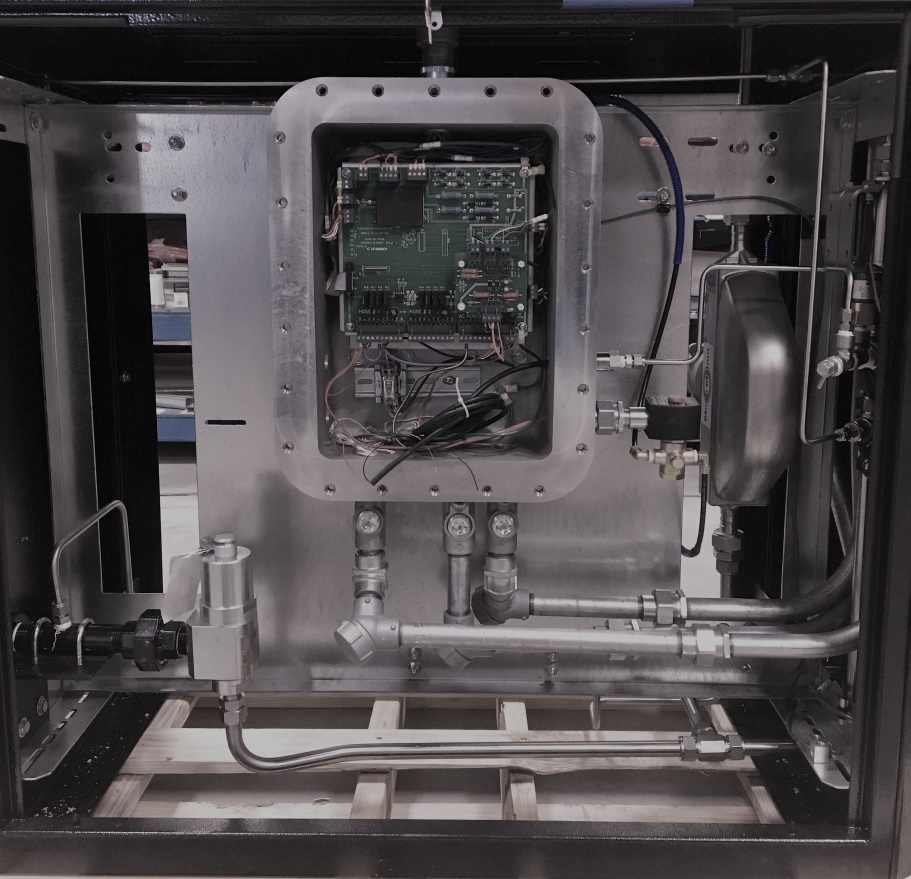 Figure 1: Front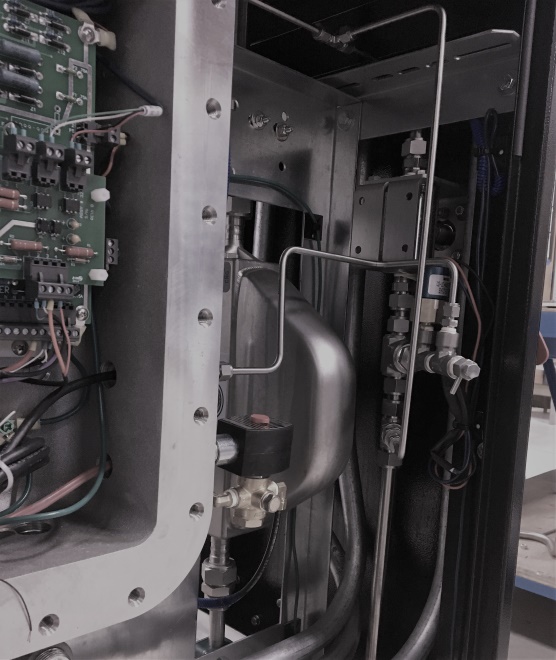 Figure 2: Front Right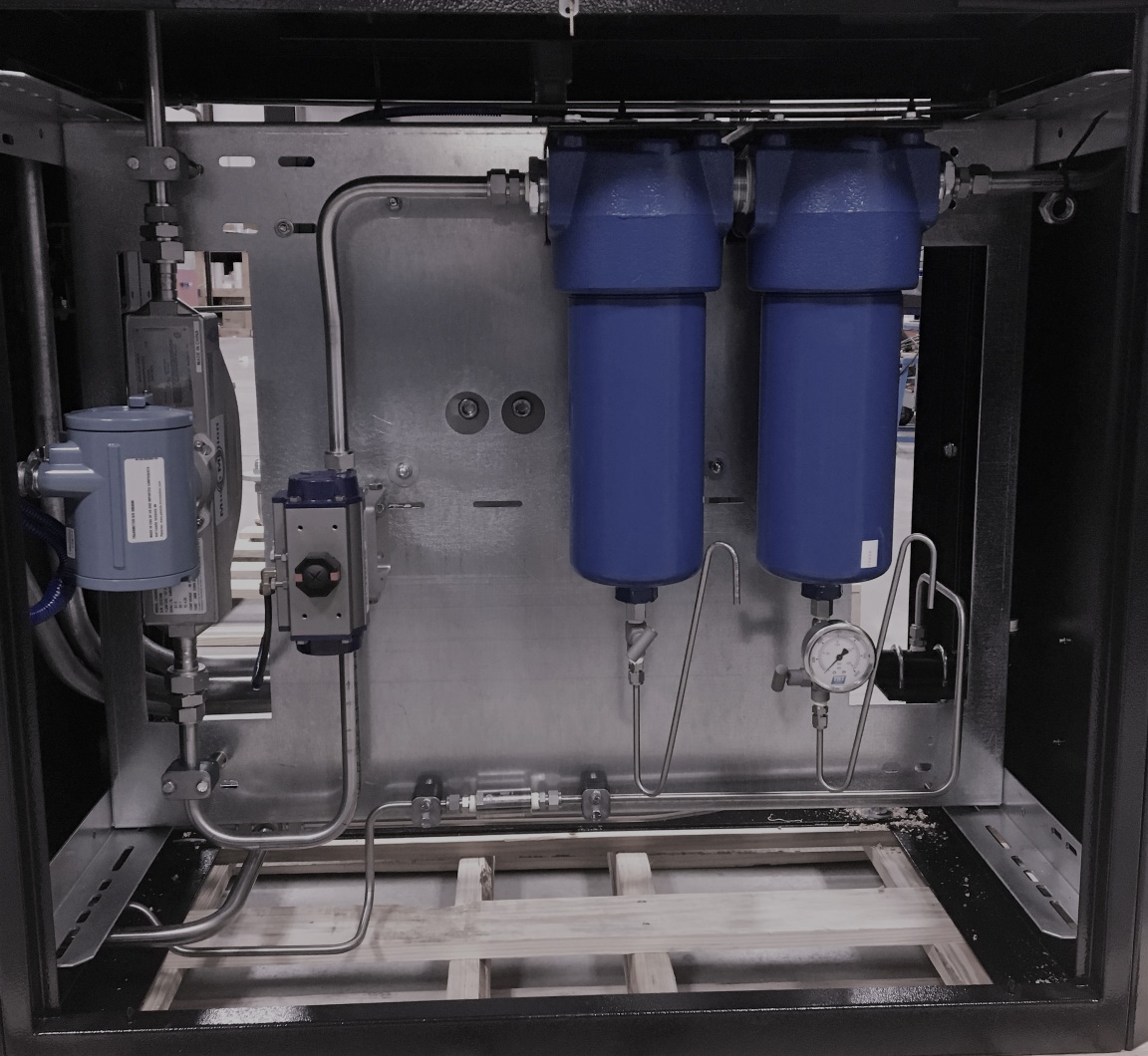 Figure 3: BackCOMPONENTSITEMQTYDESCRIPTION11Filter, Parker J6NH-10CWC23-130B21Filter, Parker J6NX-4C2C23-130B31Ball Valve, Oasis BV706 / Actuator, Bi-Torq41Relief Valve, Mercer Series 9151Meter, Micro-Motion CNG5061Ball Valve, Oasis BV70673Gauge, TGT 5000PSI 82Needle Valve, NoShok91Bleed Valve,101Pressure Transducer,111Pressure Switch,121Three-Way Valve, 131Explosion Proof Box, TGT